Consultation submission formA Draft Minerals Strategy for New Zealand to 2040
MAY 2024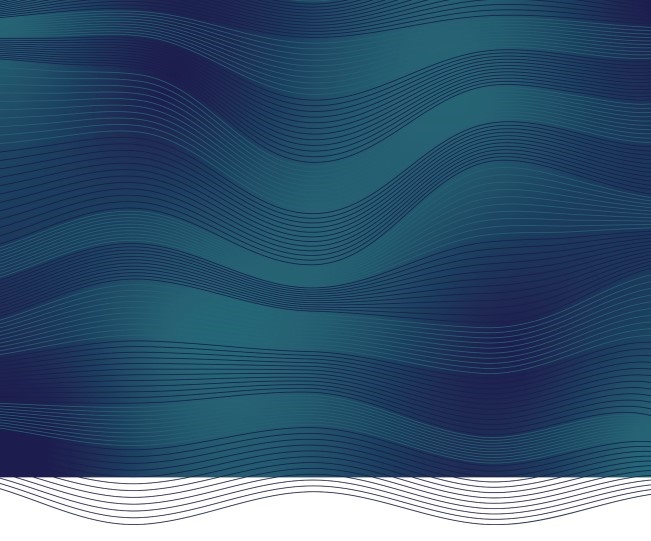 How to submit using this form	This form is used to provide feedback on the draft Minerals Strategy for New Zealand to 2040.
When completing this submission form, please provide comments and reasons explaining your choices. Your feedback provides valuable information and informs decisions about the design of the strategy.You can submit this form by 5pm, Wednesday, 31 July 2024 by: Emailing to resourcesfeedback@mbie.govt.nz with subject line ‘Minerals Strategy Consultation 2024’ orPosting to: Minerals Strategy Consultation 2024Resource Markets Policy
Ministry of Business, Innovation and Employment
PO Box 1473
Wellington 6140 Your feedback will contribute to further development of a Minerals Strategy for New Zealand. It will also become official information, which means it may be requested under the Official Information Act 1982 (OIA).The OIA specifies that information is to be made available upon request unless there are sufficient grounds for withholding it. If we receive a request, we cannot guarantee that feedback you provide us will not be made public. Any decision to withhold information requested under the OIA is reviewable by the Ombudsman.Submitter information The Ministry of Business, Innovation and Employment (MBIE) would appreciate if you would provide some information about yourself. If you choose to provide information in the “About you” section below it will be used to help MBIE understand the impact of our proposals on different occupational groups. Any information you provide will be stored securely.About youAre you happy for MBIE to contact you if we have questions about your submission? Yes 						 NoAre you making this submission on behalf of a business or organisation?☐ Yes 						☐ NoIf yes, please tell us the title of your company/organisation:The best way to describe your role is: Academic/researcher				 Independent expert (please specify below) Consultant (please specify below)		 Business owner (please specify below) Tradesperson (please specify below) 		 Student (please specify below) Industry group	(please specify below)		 Other (please specify below)	 Industry participant (please specify below)	 Prefer not to sayPlease specify here:Privacy information	The Privacy Act 2020 applies to submissions. Please check the box if you do not wish your name or other personal information to be included in any information about submissions that MBIE may publish.
 MBIE may upload submissions, or a summary of submissions, received to MBIE’s website at www.mbie.govt.nz. If you do not want your submission or a summary of your submission to be placed on our website, please check the box and type an explanation below:Confidential information	I would like my submission (or identifiable parts of my submission) to be kept confidential and have stated my reasons and ground under section 9 of the Official Information Act that I believe apply, for consideration by MBIE. 
If you have checked this box, please tell us what parts of your submission are to be kept confidential.A Minerals Strategy for New Zealand to 2040Questions for the consultationAre the strategic pillars of the Draft Strategy (Enhancing prosperity for New Zealanders, Demonstrating the sector’s value, and Delivering minerals for a clean energy transition) suitable or is there more we need to consider? Yes, they are suitable		 No, they are not suitable	  Not sure/no preference
Is there anything you would like to tell us about the reason(s) for your choice? Or is there more we need to consider?Are the key actions the right ones to deliver on our strategic pillars, and are they ambitious enough?  Yes, the actions are the right ones and are ambitious enough	 No, the actions are not the right ones and not ambitious enough				  Not sure/no preference
If No, what else might we need to consider?Are there opportunities for our minerals sector we haven’t considered?
 Yes, there are		 No, there are none		  Not sure/no preference
If Yes, what are the opportunities for our minerals sectors we should consider?Are there challenges for our minerals sector we haven’t considered? Yes, there are other challenges not considered		 No, all challenges have been considered		 Not sure/no preference
Is there anything you would like to tell us about the reason(s) for your choice?Are there any other things we have missed that we should include, or things we should not include?These things could be economic/financial, environmental, health and safety related, or other areas.Thank youThanks for your feedback, we really appreciate your insight. It helps us establish a long-term strategic approach to ensure that resource development for our economic prosperity happens in a responsible manner.To help us continue to develop a Minerals Strategy for New Zealand to 2040, we would appreciate any additional suggestions or comments you may have.Please leave your feedback here:Name:Email address:I do not want my submission placed on MBIE’s website because… [insert reasoning here]MBIE is developing a Minerals Strategy for New Zealand to 2040 to enable us to take a long-term, strategic approach to how we develop our mineral resources. This does not include petroleum which already has an advanced regulatory regime.Minerals play an essential role in New Zealand’s economic growth through high-paying jobs, Crown royalties, direct positive impact in the regions where mining takes place, and through export revenues. Minerals are also critical inputs into products that are necessary for other sectors to thrive, including the use of aggregates in construction and infrastructure.Minerals will continue to play a major role in New Zealand’s export-led economic growth and contribute to our economic functions, but the minerals sector faces some risks and challenges. These include lack of complete understanding about our minerals ecosystem, supply risks, social license, and a regulatory system that needs to be improved to enable investments.These challenges require a long-term strategic approach to ensure that resource development for our economic prosperity happens in a responsible manner. Developing a minerals strategy is a fundamental first step in ensuring that we have a strategic framework for resource production.The Minerals Strategy Discussion Document seeks feedback on the context and design of the strategy. It discusses key strategic issues, challenges and opportunities facing the minerals sector in New Zealand, and how we could address them.The strategy is built on three key pillars, Enhancing prosperity for New Zealanders, Demonstrating the sector’s value, and Delivering minerals for a clean energy transition, and identifies specific actions the Government could take to position the minerals sector to deliver value in an environmentally responsible manner.

Please see the Minerals Strategy Discussion Document for more information.